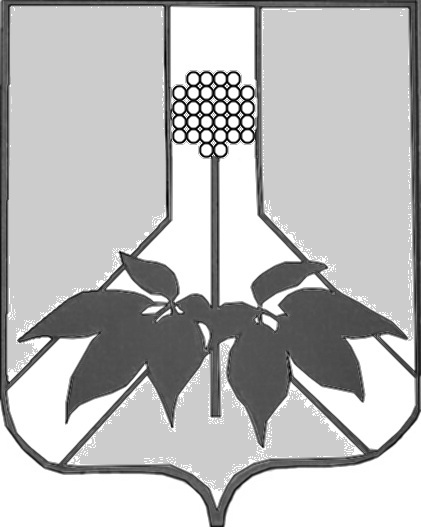 ДУМА ДАЛЬНЕРЕЧЕНСКОГО МУНИЦИПАЛЬНОГО  РАЙОНАРЕШЕНИЕ29 октября 2019 года                               г.Дальнереченск                                                       № 648-МНПАО внесении изменений в  Положение о бюджетном устройстве,бюджетном процессе и межбюджетных отношенияхв Дальнереченском муниципальном районе, утвержденное решением Думы Дальнереченского муниципального района 19.12.2013 № 85В соответствии с Бюджетным кодексом Российской Федерации, Федеральным законом от 06.10.2003 г. № 131-ФЗ «Об общих принципах организации местного самоуправления в Российской Федерации»,  в целях приведения правовой базы, регулирующей бюджетные правоотношения в Дальнереченском муниципальном районе  в соответствие с бюджетным законодательством Российской Федерации, руководствуясь Уставом Дальнереченского муниципального района, Дума Дальнереченского муниципального района РЕШИЛА: Внести изменения в  Положение  «О бюджетном устройстве, бюджетном процессе и межбюджетных отношениях вДальнереченском муниципальном районе» утвержденное решением Думы Дальнереченского муниципального района от 19 декабря 2013года №85 (в редакции решений: от 29.12.2014г №120, от 29.10.2015г №42, от 28.04.2016г №129, от 21.09.2017г №297) (далее – Положение), следующие изменения:1.1. статью 1 дополнить пунктом 8.1. следующего содержания:«8.1.) установление нормативов отчислений доходов в бюджеты сельских поселений в соответствии со статьей 63 Бюджетного кодекса Российской Федерации от федеральных налогов и сборов, в том числе от налогов, предусмотренных специальными налоговыми режимами, и (или) региональных налогов, отдельных неналоговых доходов, подлежащих зачислению в соответствии с Бюджетным кодексом Российской Федерации и законодательством о налогах и сборах в бюджет муниципального района;».1.2. абзац четвертый  части 4 статьи 5 Положения изложить в следующей редакции:«Каждому публичному нормативному обязательству Дальнереченского муниципального района, межбюджетному трансферту, присваиваются уникальные коды целевых статей расходов районного бюджета.».  в части 3 статьи 6 слова: «до дня внесения в представительный орган муниципального образования проекта решения о бюджете на очередной финансовый год (очередной финансовый год и плановый период) в сроки, установленные решением Думы.» заменить словами: «до 15 ноября текущего финансового года.»1.4. Статью 7 изложить в новой редакции       «Статья 7. Доходы районного бюджета от штрафов, неустоек, пеней и платежей, поступающих от реализации конфискованного имущества, компенсации ущерба, возмещения вреда окружающей среде1. Суммы штрафов, установленных Кодексом Российской Федерации об административных правонарушениях за административные правонарушения, выявленные должностными лицами органов муниципального контроля Дальнереченского муниципального района, подлежат зачислению в районный  бюджет - по нормативу  100 процентов.2. Суммы штрафов, установленных Кодексом Российской Федерации об административных правонарушениях за административные правонарушения в области финансов, связанные с нецелевым использованием бюджетных средств, невозвратом либо несвоевременным возвратом бюджетного кредита, неперечислением,  либо несвоевременным перечислением платы за пользование бюджетным кредитом, нарушением условий предоставления бюджетного кредита, нарушением порядка и (или) условий предоставления (расходования) межбюджетных трансфертов, нарушением условий предоставления бюджетных инвестиций, субсидий юридическим лицам, индивидуальным предпринимателям и физическим лицам, подлежат зачислению в районный бюджет, из которого были предоставлены соответствующие бюджетные средства, бюджетные кредиты, межбюджетные трансферты, бюджетные инвестиции, субсидии  - по нормативу 100 процентов.       3. Суммы штрафов, установленных Кодексом Российской Федерации об административных право, в случае, если постановления о наложении административных штрафов вынесены комиссией по делам несовершеннолетних и защите их прав, подлежат зачислению в районный бюджет по нормативу 50 процентов.4. Суммы административных штрафов установленных законами Приморского края за нарушение муниципальных правовых актов Дальнереченского муниципального района подлежат зачислению в районный бюджет  - по нормативу 100 процентов.5. Суммы штрафов, пеней установленных Налоговым кодексом Российской Федерации,  исчисляемых исходя из сумм (ставок) налогов (сборов, страховых взносов), предусмотренных законодательством Российской Федерации о налогах и сборах, подлежат зачислению в районный бюджет по нормативам отчислений, установленным бюджетным законодательством Российской Федерации применительно к соответствующим налогам (сборам, страховым взносам);6. Суммы штрафов, неустоек, пеней, которые должны быть уплачены юридическим или физическим лицом в соответствии с законом или договором в случае неисполнения или ненадлежащего исполнения обязательств перед органом местного самоуправления, муниципальным  казенным учреждением, подлежат зачислению в районный бюджет, получателем средств которого являются указанные орган, учреждение - по нормативу 100 процентов.7. Денежные средства, изымаемые в собственность Дальнереченского муниципального района в соответствии с решениями судов подлежат зачислению в районный бюджет - по нормативу 100 процентов. 8. Денежные средства, полученные от реализации конфискованных в установленном порядке орудий охоты, рыболовства, заготовки древесины (за исключением орудий, изъятых в территориальном море, на континентальном шельфе и в исключительной экономической зоне Российской Федерации) и продукции незаконного природопользования, подлежат зачислению в районный бюджет по нормативу 100 процентов по месту причинения вреда окружающей среде.9. Платежи по искам о возмещении ущерба, а также платежи, уплачиваемые при добровольном возмещении ущерба, причиненного имуществу, находящемуся в собственности Дальнереченского муниципального района (за исключением имущества, закрепленного за бюджетными (автономными) учреждениями Дальнереченского муниципального района, муниципальными  унитарными предприятиями), подлежат зачислению в районный бюджет - по нормативу 100 процентов.10. Платежи по искам о возмещении вреда, причиненного окружающей среде, а также платежи, уплачиваемые при добровольном возмещении вреда, причиненного окружающей среде, подлежат зачислению в районный бюджет– по месту причинения вреда окружающей среде по нормативу 100 процентов.11. Платежи по искам о возмещении вреда, причиненного окружающей среде, а также платежи, уплачиваемые при добровольном возмещении вреда, причиненного окружающей среде на особо охраняемых природных территориях местного значения, расходы, связанные с охраной и использованием которых осуществляются за счет средств бюджета Дальнереченского муниципального района, подлежат зачислению в районный бюджет- по нормативу 100 процентов.»2. Настоящее решение вступает в силу со дня его официального опубликования, за исключением пункта 1.4 настоящего решения, который вступает в силу с 1 января 2020 года.Глава  Дальнереченскогомуниципального района                                                                          В. С. Дернов                                                               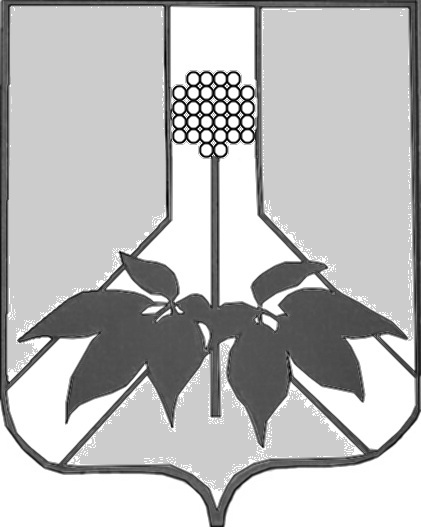 ДУМА ДАЛЬНЕРЕЧЕНСКОГО МУНИЦИПАЛЬНОГО  РАЙОНАРЕШЕНИЕ29 октября 2019 года                               г.Дальнереченск                                                       № 648О принятии решения «О внесении изменений в  Положение о бюджетном устройстве, бюджетном процессе и межбюджетных отношенияхв Дальнереченском муниципальном районе, утвержденное решением Думы Дальнереченского муниципального района 19.12.2013 № 85»В соответствии с Бюджетным кодексом Российской Федерации, Федеральным законом от 06.10.2003 г. № 131-ФЗ «Об общих принципах организации местного самоуправления в Российской Федерации»,  в целях приведения правовой базы, регулирующей бюджетные правоотношения в Дальнереченском муниципальном районе  в соответствие с бюджетным законодательством Российской Федерации, руководствуясь Уставом Дальнереченского муниципального района, Дума Дальнереченского муниципального района РЕШИЛА:  Принять решение «О внесении изменений в  Положение о бюджетном устройстве, бюджетном процессе и межбюджетных отношенияхв Дальнереченском муниципальном районе, утвержденное решением Думы Дальнереченского муниципального района 19.12.2013 № 85».  Направить решение «О внесении изменений в  Положение о бюджетном устройстве, бюджетном процессе и межбюджетных отношенияхв Дальнереченском муниципальном районе, утвержденное решением Думы Дальнереченского муниципального района 19.12.2013 № 85» - главе Дальнереченского муниципального района для подписания и обнародования.  Настоящее решение вступает в силу со дня его принятия.Председатель Думы Дальнереченскогомуниципального района                                                          Н. В. Гуцалюк 